PREMIJA OSIGURANJA
01.01. - 30.11.2010. godine* Društvu oduzeto odobrenje za rad
PREMIJA PODRUŽNICA DRUŠTAVA SA SJEDIŠTEM U RS
01.01. - 30.11.2010.godineNeživotna osiguranjaŽivotna osiguranjaRedni br.Naziv društvaFBIHRSUkupnoUčešće
%FBIHRSUkupnoUčešće
%UkupnoUčešće
%1ASA 8.749.7008.749.7003,330,008.749.7002,722Bosna-Sunce 38.718.6142.805.26541.523.87915,792.297.4962.297.4963,9443.821.37513,643Camelija 7.537.224193.5977.730.8212,940,007.730.8212,414Croatia 28.606.099610.16629.216.26511,115.910.11426.2195.936.33310,1835.152.59810,945Euroherc 33.433.7682.879.96136.313.72913,810,0036.313.72911,306Grawe 2.218.1682.218.1680,8414.848.13414.848.13425,4717.066.3025,317LOK0,00291.084291.0840,50291.0840,098Hercegovina* 1.284.1921.284.1920,49139.697139.6970,241.423.8890,449Lido 6.928.6126.928.6122,630,006.928.6122,1610Merkur BH 129.861116.963246.8240,0913.959.8242.909.27816.869.10228,9317.115.9265,3311Sarajevo 49.192.3521.907.22351.099.57519,432.605.1302.605.1304,4753.704.70516,7112Triglav BH 26.253.99626.253.9969,982.808.7082.808.7084,8229.062.7049,0513Uniqa 17.664.9411.857.08419.522.0257,4212.301.961204.80812.506.76921,4532.028.7949,9714VGT21.561.9552.850.00324.411.9589,280,0024.411.9587,6015Zovko 7.032.366476.2627.508.6282,850,007.508.6282,34U k u p n o249.311.84813.696.524263.008.372100,0055.162.1483.140.30558.302.453100,00321.310.825100,00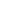 Redni br.Naziv društvaPremija neživotnih osiguranja1Brčko Gas3.175.1032Bobar155.3693Drina103.8964Jahorina1.910.4455Dunav osiguranje288.850Ukupno5.633.663